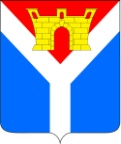 АДМИНИСТРАЦИЯУСТЬ-ЛАБИНСКОГО ГОРОДСКОГО ПОСЕЛЕНИЯУСТЬ-ЛАБИНСКОГО РАЙОНАП О С Т А Н О В Л Е Н И Еот 01.03.2024   	                                                                                        № 135г.Усть-ЛабинскО проведении на территории Усть-Лабинского городского поселения Усть-Лабинского района праздничного мероприятия, посвященного празднику «Масленица»В соответствии со статьей 14 Федерального закона от 6 октября 2003 г.                № 131-ФЗ «Об общих принципах организации местного самоуправления в Российской Федерации»,  п о с т а н о в л я ю:1. Провести в г. Усть-Лабинске 11 и 17 марта 2024 года праздничное мероприятие, посвященное празднику «Масленица». 2. Определить местом проведения праздничного мероприятия – сквер, расположенный по адресу: г. Усть-Лабинск, ул. Ленина, 33 А3. Директору МАУК «Усть-Лабинский городской дом культуры»              Усть-Лабинского городского поселения Усть-Лабинского района Гудиной Н.В. организовать проведение праздничного мероприятия.4. Отделу торговли и защиты прав потребителей администрации             Усть-Лабинского городского поселения Усть-Лабинского района (Горбань Е.В.) организовать торговлю на месте проведения мероприятия.5. Рекомендовать отделу Министерства внутренних дел России по                   Усть-Лабинскому району (Пачков Г.А.) обеспечить охрану правопорядка на месте проведения мероприятия с учётом требований антитеррористических мероприятий при проведении массовых мероприятий в условиях скопления большого количества людей на ограниченных территориях.6. Рекомендовать начальнику МКУ «Ситуационный центр» муниципального образования Усть-Лабинский район Газиеву Р.Ч., с целью эффективного оказания возможной экстренной помощи, обеспечить дежурство на месте проведения мероприятия.7. Рекомендовать директору ОАО «НЭСК «Усть-Лабинскэлектросеть» Мельникову А.А. обеспечить дежурство бригады электриков при подключении и отключении электроэнергии к аппаратуре в день проведения мероприятия.8. Директору муниципального казенного учреждения Усть-Лабинского городского поселения Усть-Лабинского района «Чистый город»                       Перевалову Р.В. обеспечить наведение санитарного порядка на месте проведения мероприятия.	9. Отделу по общим и организационным вопросам администрации 
Усть-Лабинского городского поселения Усть-Лабинского района 
(Владимирова М.А.) обнародовать настоящее постановление на официальном сайте администрации Усть-Лабинского городского поселения Усть-Лабинского района в информационно-телекоммуникационной сети «Интернет».10. Контроль за выполнением настоящего постановления возложить на заместителя главы Усть-Лабинского городского поселения Усть-Лабинского района Храмцову О.В.  11. Постановление вступает в силу после его официального обнародования.Глава Усть-Лабинского городского поселенияУсть-Лабинского района                                                                       Д.Н. Смирнов